Демоверсия контрольной работы по окружающему миру в рамках промежуточной аттестации в 4 классе4-й класс   Задание 1.  Расставь понятия от более общего к менее общему.  Кость, скелет, позвоночник, опорно-двигательная система.  1. _______________  2. _______________  3. _______________  4. _______________  Задание 2.  Соотнеси органы тела человека с соответствующей им системой. Назови эти системы. Нос, сердце, лёгкие, трахея, вены, бронхи, артерии.. ___________________________________________ система - _____________ ____________________________________________ система - ___________ Задание 3. Напиши, почему надо дышать через нос. Что при этом происходит с воздухом? ______________________________________________________________________________________________________________________________________________________________________________________________________________________________________________________________________________________________________________________________________ Задание 4 Соедини стрелками название горной породы – свойство горной породы.  Название горной породы                           Свойство горной породы  Задание 5.  Подпиши недостающие названия материков. 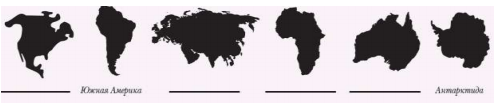 ______       ________       _________         _______     ________      ______Задание 6. Под каждым рисунком подпиши название животного, обитающего на этом материке.железная руда соль гранит уголь твердость  растворимость  горючесть  магнетизм 